Personal InformationPersonal InformationPersonal InformationPersonal InformationPersonal InformationPersonal InformationPersonal Information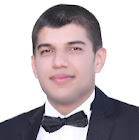 NameNameAyoub Ali MustafaAyoub Ali MustafaAyoub Ali MustafaAyoub Ali MustafaAyoub Ali MustafaNationalityNationalityIraqi – KurdiIraqi – KurdiIraqi – KurdiIraqi – KurdiIraqi – KurdiDate of BirthDate of BirthFebruary, 19th , 1992February, 19th , 1992February, 19th , 1992February, 19th , 1992February, 19th , 1992Place of BirthPlace of BirthDuhokDuhokDuhokDuhokDuhokMarital StatusSingleSingleSingleSingleSingleContact InformationContact InformationContact InformationContact InformationContact InformationContact InformationContact InformationContact InformationContact InformationContact InformationContact InformationContact InformationContact InformationE-mailE-mailE-mail////E-mailE-mail             ayoub.mustafa@uod.ac             ayoub.mustafa@uod.ac             ayoub.mustafa@uod.ac             ayoub.mustafa@uod.acHome Address(Permanent Address)Home Address(Permanent Address)Home Address(Permanent Address)////Mobile No.Mobile No. 009647504284354 009647504284354 009647504284354 009647504284354EducationEducationEducationEducationEducationEducationEducationEducationEducationEducationEducationEducationEducationDegreeDegreeDegreeDegreeBachelorBachelorBachelorMasterMasterMasterScientific TitleScientific TitleScientific TitleUniversity NameUniversity NameUniversity NameUniversity NameDuhokDuhokDuhokFiratFiratFiratResearch AssistantResearch AssistantResearch AssistantCountryCountryCountryCountryIraq - KurdistanIraq - KurdistanIraq - KurdistanTurkeyTurkeyTurkeyResearch AssistantResearch AssistantResearch AssistantDate of obtaining degree (Day/Month/Year)Date of obtaining degree (Day/Month/Year)Date of obtaining degree (Day/Month/Year)Date of obtaining degree (Day/Month/Year)July, 1st , 2014July, 1st , 2014July, 1st , 2014June, 3rd, 2021June, 3rd, 2021June, 3rd, 2021Research AssistantResearch AssistantResearch AssistantBachelor (Major /Specialization)Bachelor (Major /Specialization)Bachelor (Major /Specialization)Bachelor (Major /Specialization)Bachelor (Major /Specialization)Bachelor (Major /Specialization)Bachelor (Major /Specialization)Business AdministrationBusiness AdministrationBusiness AdministrationBusiness AdministrationBusiness AdministrationBusiness AdministrationMaster (Major / Specialization)Master (Major / Specialization)Master (Major / Specialization)Master (Major / Specialization)Master (Major / Specialization)Master (Major / Specialization)Master (Major / Specialization)Business AdministrationBusiness AdministrationBusiness AdministrationBusiness AdministrationBusiness AdministrationBusiness AdministrationTitle of Master ThesisTitle of Master ThesisTitle of Master ThesisTitle of Master ThesisTitle of Master ThesisTitle of Master ThesisTitle of Master ThesisEmpowerment Strategy and its Impact on Organizational ForesightEmpowerment Strategy and its Impact on Organizational ForesightEmpowerment Strategy and its Impact on Organizational ForesightEmpowerment Strategy and its Impact on Organizational ForesightEmpowerment Strategy and its Impact on Organizational ForesightEmpowerment Strategy and its Impact on Organizational ForesightTitle of PhD. Dissertation  Title of PhD. Dissertation  Title of PhD. Dissertation  Title of PhD. Dissertation  Title of PhD. Dissertation  Title of PhD. Dissertation  Title of PhD. Dissertation  //////Experience in University of Duhok- Iraq Experience in University of Duhok- Iraq Experience in University of Duhok- Iraq Experience in University of Duhok- Iraq Experience in University of Duhok- Iraq Experience in University of Duhok- Iraq Experience in University of Duhok- Iraq Experience in University of Duhok- Iraq Experience in University of Duhok- Iraq Experience in University of Duhok- Iraq Experience in University of Duhok- Iraq Experience in University of Duhok- Iraq Experience in University of Duhok- Iraq FromD/M/YToD/M/YToD/M/YToD/M/YToD/M/YToD/M/YPosition /TitlePosition /TitlePosition /TitlePosition /TitlePosition /TitleNature of workNature of workLecture of Strategic Management topic Sep  2021Lecture of Strategic Management topic Sep  2021Lecture of Strategic Management topic Sep  2021Lecture of Strategic Management topic Sep  2021Lecture of Strategic Management topic Sep  2021Lecture of Strategic Management topic Sep  2021Lecture of Strategic Management topic Sep  2021Lecture of Strategic Management topic Sep  2021Lecture of Strategic Management topic Sep  2021Lecture of Strategic Management topic Sep  2021Lecture of Strategic Management topic Sep  2021Lecture of Strategic Management topic Sep  2021Lecture of Strategic Management topic Sep  2021Courses TaughtCourses TaughtCourses TaughtCourses TaughtCourses TaughtCourses TaughtCourses TaughtCourses TaughtCourses TaughtCourses TaughtCourses TaughtCourses TaughtCourses Taught/////////////ActivitiesActivitiesActivitiesActivitiesActivitiesActivitiesActivitiesActivitiesActivitiesActivitiesActivitiesActivitiesActivitiesScientific Research PublishedScientific Research PublishedScientific Research PublishedScientific Research PublishedScientific Research PublishedScientific Research PublishedScientific Research PublishedJournal /Institution Journal /Institution Journal /Institution Journal /Institution Journal /Institution No. and Volume/Year/////////////ConferencesConferencesConferencesConferencesConferencesConferencesConferences University-City  University-City  University-City  University-City  University-City  Year /////////////Subjects TeachingSubjects TeachingSubjects TeachingSubjects TeachingSubjects TeachingSubjects TeachingSubjects TeachingSubjects TeachingSubjects TeachingSubjects TeachingSubjects TeachingSubjects TeachingSubjects TeachingLecture of Strategic Management topic Sep  2021Lecture of Strategic Management topic Sep  2021Lecture of Strategic Management topic Sep  2021Lecture of Strategic Management topic Sep  2021Lecture of Strategic Management topic Sep  2021Lecture of Strategic Management topic Sep  2021Lecture of Strategic Management topic Sep  2021Lecture of Strategic Management topic Sep  2021Lecture of Strategic Management topic Sep  2021Lecture of Strategic Management topic Sep  2021Lecture of Strategic Management topic Sep  2021Lecture of Strategic Management topic Sep  2021Lecture of Strategic Management topic Sep  2021Computer SkillsComputer SkillsComputer SkillsComputer SkillsComputer SkillsComputer SkillsComputer SkillsComputer SkillsComputer SkillsComputer SkillsComputer SkillsComputer SkillsComputer SkillsSoftware  / ProgramSoftware  / ProgramSoftware  / ProgramSoftware  / ProgramSoftware  / ProgramLevelLevelLevelLevelLevelLevelLevelLevelMs. OfficeMs. OfficeMs. OfficeMs. OfficeMs. OfficeGoodGoodGoodGoodGoodGoodGoodGoodWindowsWindowsWindowsWindowsWindowsGoodGoodGoodGoodGoodGoodGoodGoodLanguage SkillsLanguage SkillsLanguage SkillsLanguage SkillsLanguage SkillsLanguage SkillsLanguage SkillsLanguage SkillsLanguage SkillsLanguage SkillsLanguage SkillsLanguage SkillsLanguage SkillsLanguageLanguageLanguageLanguageLanguageLevelLevelLevelLevelLevelLevelLevelLevelKurdish and ArabicKurdish and ArabicKurdish and ArabicKurdish and ArabicKurdish and ArabicV. GoodV. GoodV. GoodV. GoodV. GoodV. GoodV. GoodV. GoodEnglishEnglishEnglishEnglishEnglishGoodGoodGoodGoodGoodGoodGoodGoodOther Other Other Other Other 